16  март 2020 годинаДФ „Земеделие“ продължава да извършва плащанията, съгласно публикувания индикативен графикДФ „Земеделие“ продължава да извършва плащанията по схемите и мерките за директни плащания за Кампания 2019, съгласно публикувания индикативен график . Всички обявени графици за прием остават в сила, както и сроковете за прием по схемите и мерките за директни плащания за кампания 2020, съгласно Наредба № 5 за условията и реда за подаване на заявления по схеми и мерки за директни плащания. Областните и Общинските служби „Земеделие“ в страната продължат да работят с граждани, спазвайки мерките за дезинфекция и препоръките на здравните власти. Заради извънредното положение, въведено в страната и ограничителните мерки, свързани епидемиологичната обстановка, препоръчваме на стопаните да подават своите заявления по директните плащания по електронен път. Насоките за кандидатстване, както и условията за регистрация на данни по електронен път са публикувани на интернет страницата на ДФЗ - раздел „Директни плащания 2014-2020“, секция „Кампания 2020“. За земеделски производители, които нямат техническа или физическа възможност да използват електронните услуги, предоставяни от Разплащателна агенция - Държавен фонд „Земеделие“,  се изготвят графици за подаване на заявленията в съответната общинска служба по земеделие (ОСЗ). Целта е подобряване на административното обслужване и избягване концентрацията на много хора на едно място в затворени помещения с цел предотвратяване разпространението на коронавируса COVID-19. Графиците ще бъдат оповестени в ОСЗ и ще бъдат публикувани на страницата на съответната Областна дирекция „Земеделие“. Желание за включване в график може да заявите по електронна поща или по телефон. На сайта на всяка Областна дирекция "Земеделие" ще откриете телефон и електронна поща за контакт.Приемите на проектни предложения по Програма за развитие на селските райони (ПРСР 2014-2020), Програма за морско дело и рибарство (ПМДР 2014-2020), Национална програма по пчеларство (НПП  2020-2022 г.) и Национална програма за подпомагане на лозаро-винарския сектор (НППЛВС 2019-2023) продължават, както и обработката на подадените заявления и извършването на  плащанията по мерките от програмите.Всички пролетни обработки и мероприятия, които се извършват ежегодно на територията на страната, включително и сеитбата на пролетници - слънчоглед, царевица, пролетен ечемик, подхранване и третирания с препарати за растителна защита на есенните култури са изключително важни и е необходимо да бъдат проведени в подходящия агротехнически срок. Всички агротехнически мероприятия се извършват на открито и не предполагат събиране на повече хора на едно място. При провеждане на технически инструктаж, при извършване на подготовката на машините и прикачения инвентар за пролетните обработки на почвата, работа с препарати за растителна защита и обеззаразени семена, освен съществуващите правила за работа с тях, следва да се спазва издадената заповед на министъра на здравеопазването за въвеждане на противоепидемични мерки. Работодателите следва да организират провеждането на засилени противоепидемични мерки в работните помещения, в т. ч. филтър, дезинфекция и проветряване, инструктаж за спазване на лична хигиена на персонала и недопускане на работници и служители или външни лица с прояви на остри заразни заболявания. Проверките на място по схемите и мерките администрирани от ДФЗ и МЗ ще продължат да се извършват, защото по този начин се гарантира подпомагането на земеделските производители. При извършването им ще бъдат спазени изискванията на здравните власти.Дирекция „Връзки с обществеността и протокол“Министерство на земеделието, храните и горитеСофия - 1040, бул. "Христо Ботев" 55Дирекция “ Връзки с обществеността и протокол ”
Тел.: 02 98511 226; 02 985 11 196e-mail : press@mzh.government.bg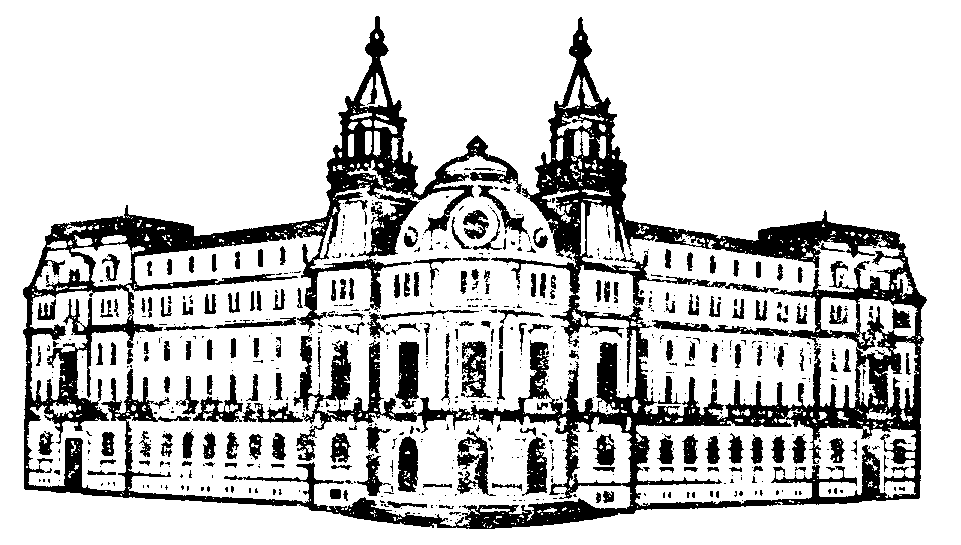 